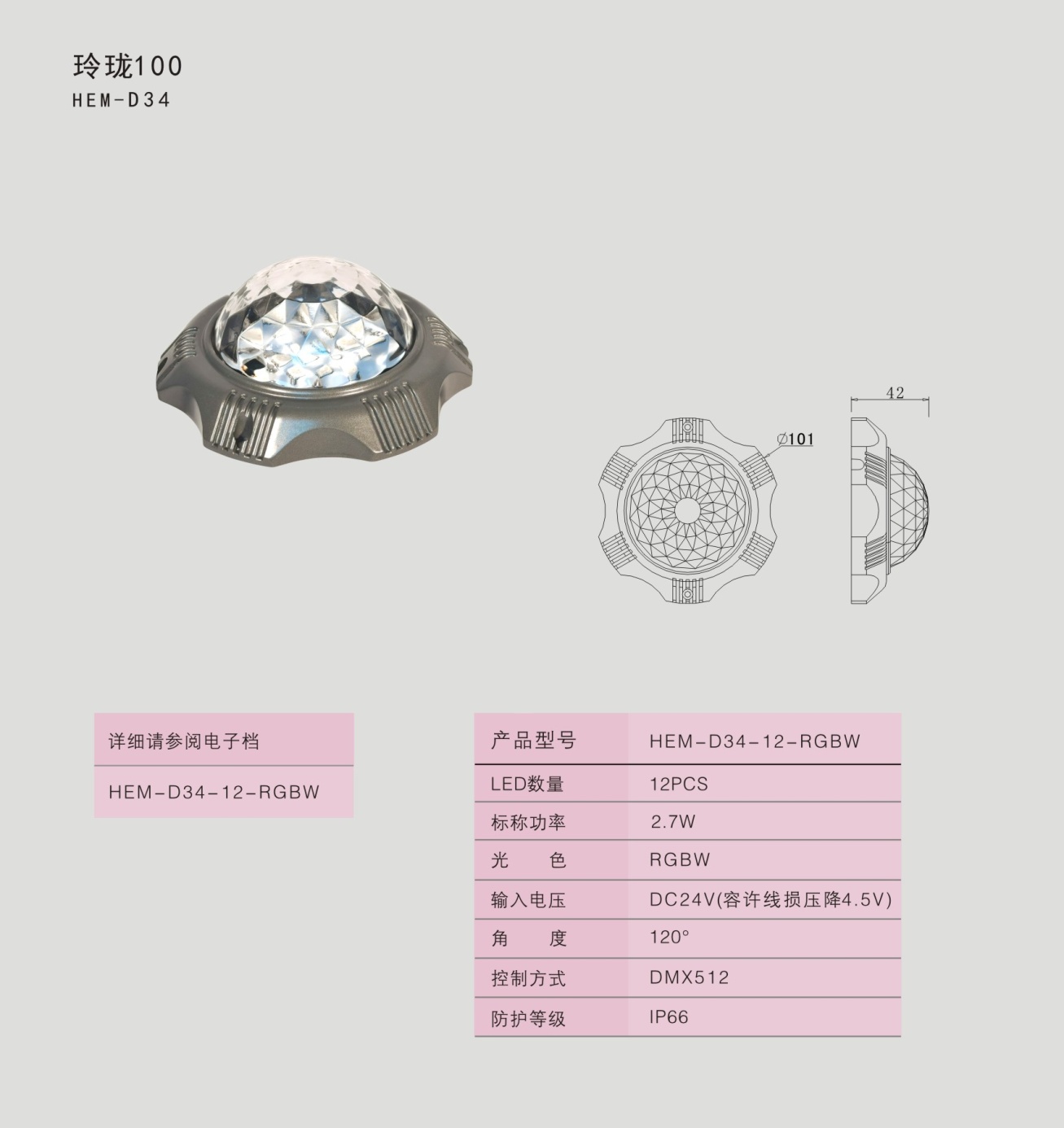 配光曲线无接线示意图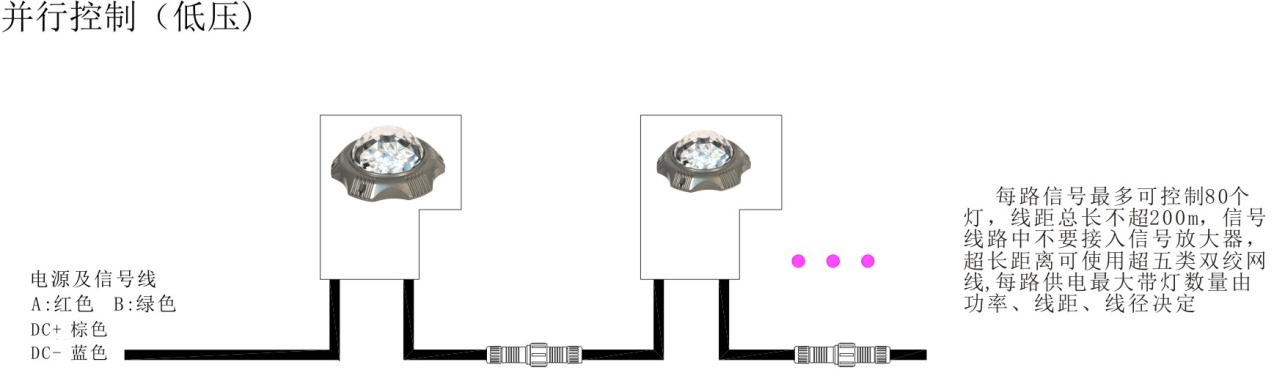 包装尺寸及重量产品型号：HEM-D34-12-RGBW产品型号：HEM-D34-12-RGBW配件：功    率3.5 W配件：光 通 量175 lm配件：光    效50 lm/w配件：电    压□DC24V 配件：符合标准配件：1、灯具采用压铸铝合金材质，表面喷塑处理。2、透光板采用光学级PC材料；3、密封件采用优质硅胶。光    源5050LED数量12PCS光源光效R:104 lm/w  G:101 lm/w  B:41 lm/w  W:156 lm/wR:104 lm/w  G:101 lm/w  B:41 lm/w  W:156 lm/wR:104 lm/w  G:101 lm/w  B:41 lm/w  W:156 lm/w配    光中心光强电    源控制方式控制方式DMX512装箱数量36套包装尺寸（长×宽×高）348×348×240mm重   量